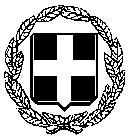     ΕΛΛΗΝΙΚΗ ΔΗΜΟΚΡΑΤΙΑ             --------------------------ΔΙΟΙΚΗΣΗ 3ης Υ.ΠΕ. ΜΑΚΕΔΟΝΙΑΣ                                                           ΚΟΖΑΝΗ  30-8-2016         ΓΕΝΙΚΟ ΝΟΣΟΚΟΜΕΙΟ                                                                         ΠΡΟΣ: ΤΑ Μ.Μ.Ε.«ΜΑΜΑΤΣΕΙΟ»-«ΜΠΟΔΟΣΑΚΕΙΟ»ΦΟΡΕΑΣ ΝΟΣΟΚΟΜΕΙΟ ΚΟΖΑΝΗΣΔ Ε Λ Τ Ι Ο  Τ Υ Π Ο Υ Η Διοίκηση του Γενικού Νοσοκομείου "Μαμάτσειο"-"Μποδοσάκειο" αισθάνεται την ανάγκη να ευχαριστήσει θερμά: α) τον κο Ζήνων Καραμούζα για τη δωρεά σαράντα (40) σεντονιών και σαράντα (40) μαξιλαριών για τις ανάγκες της χειρουργικής κλινικής,  β) τους συγγενείς, τους φίλους καθώς επίσης και τον Πολιτιστικό Σύλλογο Καπνοχωρίου για τη δωρεά πενήντα οκτώ (58) σεντονιών και πενήντα οκτώ (58) μαξιλαροθηκών για τις ανάγκες της παθολογικής κλινικής, εις μνήμη «Μάρκου Κουντουρά & Σουλτάνας Αμαραντίδου» καιγ) την κα Ευρώπη Παπαδοπούλου για τη δωρεά τριάντα (30) κουβερτών πικέ για τις ανάγκες του Νοσοκομείου Κοζάνης. Από τη στήριξη όλων σας παίρνουμε δύναμη και κουράγιο στον καθημερινό μας αγώνα.                                                                       Ο ΔΙΟΙΚΗΤΗΣ	ΓΕΩΡΓΙΟΣ ΧΙΩΤΙΔΗΣ